       Информационная карта участника  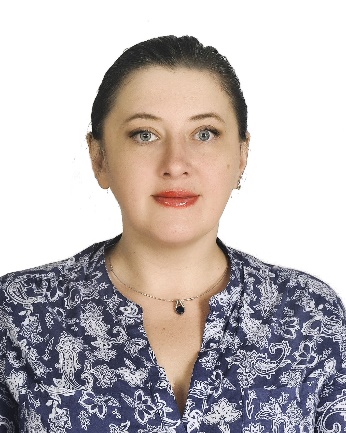                      Конкурса"Лучший педагог Краснодарского края, работающий с обучающимися с ОВЗ "ЗАВЬЯЛОВОЙ ЖАННЫ ГЕННАДЬЕВНЫ1. Общие сведения Правильность сведений, представленных в информационной карте,  подтверждаю:  Завьялова Ж.Г.  ____________________________________________________ "___" сентября 2016 годМуниципальное образованиеГосударственное учреждениеНаселённый пунктСочиДень рождения(день, месяц, год)30 сентября 1976 годМесто рождениягород Новоржев, Псковской областиАдрес личного сайта, страницы на сайте образовательного учреждения, блога и т.д., где можно познакомиться с участником и публикуемыми им материаламиinfourok.ru/uzer/zavyalova zanna_gennadevna/Адрес школьного сайта в Интернетеhttp://int2.sochi-schools.ru//                                               2.РаботаМесто работы (полное наименование образовательной организации в соответствии с уставом)Государственное бюджетное общеобразовательное учреждение Краснодарского края специальная     ( коррекционная) школа-интернат №2 г. СочиЗанимаемая должностьУчитель начальных классов  ГБОУ школы-интерната №2 г. СочиПреподаваемые предметыРусский язык, математика ,чтение, живой мир, музыка, пение, ручной труд, устная речь, изобразительное искусствоКлассное руководство в настоящее время, в каком классеКлассный руководитель 3 «Г» класса Общий трудовой педагогический стаж (полных лет на момент заполнения анкеты)Полных десять летКвалификационная категорияПочётные звания и награды (наименования  и даты получения)Почётная грамота Департамента социально-культурных  и дошкольно-образовательных учреждений  города  Воркуты №270К, от 01 октября 2002 года; Почётная грамота Сочинской городской молодёжной общественной    организации« Созвездие »от 27декабря 2004 года;    3) Почётная грамота Избирательной комиссии Краснодарского края, постановление избирательной комиссии Краснодарского края от 11 апреля 2008 года №47/502;4) Благодарственное письмо от администрации и педагогического коллектива Муниципального образовательного учреждения гимназия №1 от 25 мая 2004 года;Преподавательская деятельность по совместительству (место работы и занимаемая должность)ГБОУ школа- интернат № 2 , г. Сочи, Краснодарского края, учитель со знанием основ коррекционной педагогики                                     3.ОбразованиеНазвание и год окончания учреждения профессионального образованияПедагогический лицей № 3,1996 год, Коми государственный педагогический институт, 2001 годСпециальность и квалификация по диплому1) Преподавание в начальных классах общеобразовательной школы (квалификация-учитель начальных классов со знанием основ коррекционной педагогики)";2) Педагогика и методика начального образования (квалификация-учитель начальных классов)Дополнительное профессиональное образование за последние три года (наименование образовательных программ, модулей, стажировок и т.п. и сроки их получения)"Математика как средство формирования мышления младшего школьника", 5-7 ноября 2015 годаЗнание иностранных языков(укажите уровень владения)Немецкий язык- уровень базовыйУчёная степеньнетНазвание диссертационной работы (работ)нетОсновные публикации ( в т.ч. брошюры,книги)нет                                4.ОбщественнаядеятельностьУчастие в общественных организациях (наименование, направление деятельности и дата вступления)Всероссийская политическая партия"Единая Россия", зарегистрирована от 28.04.2009 года Диплом участника общегородского конкурса « Учитель года -2016» г. СочиУчастие в деятельности управляющего(школьного) совета_                                                 5.СемьяСемейное положение (фамилия, имя, отчество и профессия супруга)Не замужемДети ( имена и возраст)Молодчев Даниил-11 лет                                                 6.ДосугХоббиВязание, онлайн-курсы, чтениеСпортивные увлеченияКомандный спорт, лыжиСценические талантыТанцы, бэк- вокал, написание сценариев                               7.КонтактыМобильный телефон с междугородним кодом+7(965)469-52-73+7(938)877-77-37Рабочая электронная почтаinternat2@edu.sochi.ruЛичная электронная почта30091976zav@bk.ru                        8. ПрофессиональныеценностиПедагогическое кредо участникаДарить детям радость обучения,  пробуждать в них чувство гордости  и собственного достоинства.Почему нравится работать в школеРабота в школе учителем - это, вероятно, стремление к постоянному общению, любовь к детям, стремление жить активно, в вечном движении, тяга к творчеству, поиску. Это умение находить счастье от той пользы, которую мы приносим детям, людям, и понимание огромной важности и нужности профессии для общества и, наверное, желание продолжить себя в детях, которых мы воспитываем.Профессиональные и личностные ценности, наиболее близкие участникуТворчество. Cамореализация в профессии, взаимодействие и сотрудничество с детьми и коллегами, пропаганда здорового образа жизни, духовное совершенствование и приобщение к ценностям культуры.В чём, по мнению участника, состоит основная миссия победителя конкурса « Учитель года Сочи-2016»Повышение социального статуса учителя, престижа данной профессии, вовлечение  коллег в активную образовательную и творческую деятельность. Распространение образцов передового педагогического опыта9.ПриложенияСведения для проведения открытого урока( предмет, класс, перечень необходимого оборудования)ТЕМА: «Сравнение звучания гласных в ударных и безударных  слогах» 2 класс, урок русского языка.ЦЕЛИ: Систематизировать знания детей по теме «Правописание безударных гласных в корне слова»; закреплять умение выполнять алгоритм действий по решению орфографической задачи; развивать орфографическую зоркость; формировать умение осуществлять орфографический самоконтроль.ЗАДАЧИ:Личностные1. Создание условий для развития интереса к изучаемой теме,2. Развитие самостоятельности, доброжелательного отношения , эмоциональной отзывчивости..3. Формирование умения слышать и слушать собеседника.4. Формироние умения сотрудничать с  педагогом.Метапредметные связи:1.	Развитие умственных действий: анализ и синтез, сравнение,классификация,      обобщение,2.	Формирование умения принимать и сохранять учебную цель и задачи.     3. Учить детей писать правильно безударные гласные, подбирая проверочные слова.4. Учить сравнивать звучание гласных в ударном и безударном положении.Предметные:1. Актуализировать знания о безударных гласных в корне слова,2. Сформировать представление о безударных гласных в корне слова.3. Закрепить знания для определения безударных гласных в корнях слов.ОБОРУДОВАНИЕ: название команд(работа в группах по 4 человека), жетоны, готовые карточки с заданиями для команд, карточки для работы в парах, таблицы для повторения основных правил, доска, мел разного цвета. Подборка цветных фотографий в электронном виде:1.Портретная-1 шт.(размер 10-15);2.Жанровые ( с учебного, внеклассного мероприятия, педагогического совещания и т.п. -4 шт.) Представляется на компакт-диске в формате JPTG, с разрешением не менее 300 точек на дюйм без уменьшения исходного размераИнтересные сведения об участнике, не раскрытые предыдущими разделами( не более 500 слов)Участвовала в конкурсе "Учитель года города Воркуты -1999", лауреат;Участвовала в конкурсе «Учитель года -2016» г. Сочи3) Проработала  членом территориально-избирательной комиссии" Кропоткинская" Краснодарского края  4 года, участвовала в краевом конкурсе "Развитие избирательного права в России с 1937-2011 гг. Награждена почётной грамотой  избирательной комисии Краснодарского краяНе публиковавшиеся ранее авторские статьи и разработки участника, которые хотел бы публиковать в средствах массовой информацииПредставляется на компакт-диске в формате DOC в количестве не более пяти